	MĚSTYS  STARÁ  ŘÍŠE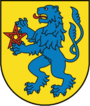 Zastupitelstvo městyse Stará ŘíšeObecně závazná vyhláška obce  č. 3/2019o místním poplatku ze psůZastupitelstvo městyse Stará Říše se na svém zasedání dne 31.10.2019 usnesením
č. UZ – 101/2019 usneslo vydat na základě § 14 zákona č. 565/1990 Sb., o místních poplatcích, ve znění pozdějších předpisů, a v souladu s § 10 písm. d) a § 84 odst. 2 písm. h) zákona č. 128/2000 Sb., o obcích (obecní zřízení), ve znění pozdějších předpisů, tuto obecně závaznou vyhlášku (dále jen „tato vyhláška“): Čl. 1Úvodní ustanoveníMěstys Stará Říše touto vyhláškou zavádí místní poplatek ze psů (dále jen „poplatek“).Správcem poplatku je úřad městyse.Čl. 2Poplatník a předmět poplatkuPoplatek ze psů platí držitel psa. Držitelem je pro účely tohoto poplatku osoba, která je přihlášená nebo má sídlo na území České republiky (dále jen „poplatník“).Poplatek ze psů se platí ze psů starších 3 měsíců.Poplatek ze psů platí držitel obci příslušné podle svého místa přihlášení nebo sídla. Při změně místa přihlášení nebo sídla platí držitel psa poplatek od počátku kalendářního měsíce následujícího po měsíci, ve kterém změna nastala, nově příslušné obci. Při změně místa přihlášení nebo sídla se platí poplatek v poměrné výši, která odpovídá počtu i započatých kalendářních měsíců.Čl. 3Ohlašovací povinnostPoplatník je povinen ohlásit správci poplatku vznik své poplatkové povinnosti do 30 dnů ode dne, kdy se pes stal starším tří měsíců, nebo ode dne, kdy nabyl psa staršího tří měsíců.Ve lhůtě 30 dnů je povinen ohlásit také zánik své poplatkové povinnosti (např. úhyn psa, jeho ztrátu, darování nebo prodej).Povinnost ohlásit držení psa má i osoba, která je od poplatku osvobozena.V ohlášení poplatník uvedejméno, popřípadě jména, a příjmení nebo název, obecný identifikátor, byl-li přidělen, místo pobytu nebo sídlo, sídlo podnikatele, popřípadě další adresu pro doručování; právnická osoba uvede též osoby, které jsou jejím jménem oprávněny jednat v poplatkových věcech,čísla všech svých účtů u poskytovatelů platebních služeb, včetně poskytovatelů těchto služeb v zahraničí, užívaných v souvislosti s podnikatelskou činností, v případě, že předmět poplatku souvisí s podnikatelskou činností poplatníka,další údaje rozhodné pro stanovení poplatku, zejména stáří a počet držených psů, včetně skutečností zakládajících vznik nároku na úlevu nebo osvobození od poplatku. Dojde-li ke změně údajů uvedených v ohlášení, je poplatník povinen tuto změnu oznámit do 15 dnů (ode dne, kdy nastala.Čl. 4Sazba poplatkuSazba poplatku za kalendářní rok činí:za jednoho psa	.........................................................................................60 Kč,za druhého a každého dalšího psa téhož držitele ........................................120 Kč,Čl. 5 Splatnost poplatku Poplatek je splatný nejpozději do 31. října příslušného kalendářního roku.Vznikne-li poplatková povinnost po datu splatnosti uvedeném v odstavci 1, je poplatek splatný nejpozději do 15. dne měsíce, který následuje po měsíci, ve kterém poplatková povinnost vznikla.Čl. 6Osvobození Od poplatku ze psů je osvobozen držitel psa, kterým je osoba nevidomá, osoba, která je považována za závislou na pomoci jiné fyzické osoby podle zákona upravujícího sociální služby, osoba, která je držitelem průkazu ZTP nebo ZTP/P, osoba provádějící výcvik psů určených k doprovodu těchto osob, osoba provozující útulek pro zvířata nebo osoba, které stanoví povinnost držení a používání psa zvláštní právní předpis. Od poplatku se dále osvobozují:za prvního psa držitel psa pobírající starobní důchod, který je jeho jediným příjmem, žijící v samostatné domácnosti,držitel psa v osadě Nepomuky a na samotách Kladina, Pila – Čížkovský mlýn.,Údaj rozhodný pro osvobození dle odst. 1 tohoto článku je poplatník povinen ohlásit ve lhůtě do 30 dnů od skutečnosti zakládající nárok na osvobození.V případě, že poplatník nesplní povinnost ohlásit údaj rozhodný pro osvobození ve lhůtách stanovených touto vyhláškou nebo zákonem, nárok na osvobození nebo úlevu zaniká.Čl. 7Navýšení poplatkuNebudou-li poplatky zaplaceny poplatníkem včas nebo ve správné výši, vyměří mu správce poplatku poplatek platebním výměrem nebo hromadným předpisným seznamem.Včas nezaplacené poplatky nebo část těchto poplatků může správce poplatku zvýšit až na trojnásobek; toto zvýšení je příslušenstvím poplatku sledujícím jeho osud.Čl. 8Odpovědnost za zaplacení poplatkuVznikne-li nedoplatek na poplatku poplatníkovi, který je ke dni splatnosti nezletilý 
a nenabyl plné svéprávnosti nebo který je ke dni splatnosti omezen ve svéprávnosti 
a byl mu jmenován opatrovník spravující jeho jmění, přechází poplatková povinnost tohoto poplatníka na zákonného zástupce nebo tohoto opatrovníka; zákonný zástupce nebo opatrovník má stejné procesní postavení jako poplatník.V případě podle odstavce 1 vyměří správce poplatku poplatek zákonnému zástupci nebo opatrovníkovi poplatníka.Je-li zákonných zástupců nebo opatrovníků více, jsou povinni plnit poplatkovou povinnost společně a nerozdílně.Čl. 9	Přechodné a zrušovací ustanoveníPoplatkové povinnosti za předchozí kalendářní roky se řídí dosavadními právními předpisy.Zrušuje se obecně závazná vyhláška č. 1/2010, o místním poplatku ze psů, ze dne 25. 11. 2011.Čl. 10ÚčinnostTato vyhláška nabývá účinnosti dnem 1. 1. 2020. 	...................................	..........................................	Zdeněk Kret	Zdeněk Svoboda	místostarosta	starostaVyvěšeno na úřední desce dne: 7.11.2019Sejmuto z úřední desky dne: